	Cieszyn, 28.09.2020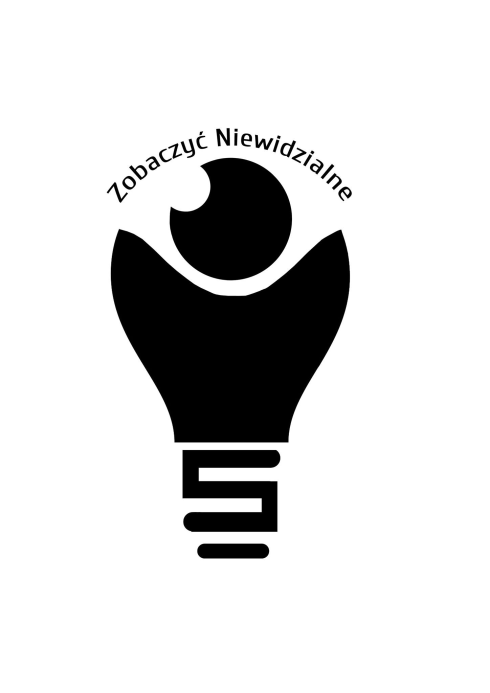 Szanowni Państwo, zapraszamy do udziału w V Tyflokonferencji „Zobaczyć Niewidzialne”, która odbędzie się 13  listopada 2020r. Ze względu na sytuację epidemiologiczną w kraju konferencja odbędzie się zdalnie.Jak co roku tematyka konferencji dotyczyć będzie  niepełnosprawności wzroku, w kontekście społecznym, edukacyjnym, psychologicznym, medycznym, rehabilitacyjnym oraz w odniesieniu do rozwoju nowych technologii. Jak co roku tematyka konferencji dotyczyć będzie  niepełnosprawności wzroku, w kontekście społecznym, edukacyjnym, psychologicznym, medycznym, rehabilitacyjnym oraz w odniesieniu do rozwoju nowych technologii. W tym roku pragniemy, aby dołączyli do nas goście z ośrodków zagranicznych. W związku z powyższym podczas konferencji będą obowiązywały dwa języki – polski i angielski. W tym roku zaprosiliśmy również gości z zagranicy do zaprezentowania swoich praktyk z różnych dziedzin związanych z problematyką niepełnosprawności wzroku,  dlatego podczas konferencji będą używane dwa języki (polski i angielski).Gościem specjalnym konferencji będzie prof. Bogusław Marek, specjalista w nauczaniu dzieci niewidomych języka angielskiego. Koszt udziału czynnego to 50 zł, natomiast dla słuchaczy opłata wynosi 15 zł. Z poważaniem Joanna Kapias Przewodnicząca Komitetu Organizacyjnego V Tyflokonferencji „Zobaczyć Niewidzialne” e-mail: Joanna.kapias@onet.pl  or Joanna.kapias.tyflo@gmail.com REJESTRACJAChcąc zgłosić chęć udziału w konferencji należy wypełnić odpowiedni formularz znajdujący się w linku poniżej. Formularz działa prawidłowo podczas wypełniania z wykorzystaniem programów udźwiękawiających. W przypadku trudności technicznych zalecany jest kontakt telefoniczny z organizatorem. Formularz zgłoszeniowy dla prelegentów: https://docs.google.com/forms/d/e/1FAIpQLSeszV0qrXHrofUcoP-lmbW323dBaNHj_-UKwaBz0q4l6g_BAQ/viewform?usp=sf_linkFormularz zgłoszeniowy dla słuchaczy: https://docs.google.com/forms/d/e/1FAIpQLSc_cRySHea6LLEH7-8UuxcE5RN3ov3PggFmVme1h7u_Curh7Q/viewform?usp=sf_linkJoanna Kapias, e-mail: Joanna.kapias@onet.pl, tel. 510-691-391 Konferencja odbywać się będzie na platformie do wideokonferencji, która dostępna jest dla osób niewidomych i słabowidzących. W dniu konferencji otrzymają Państwo wiadomość e-mail z linkiem do logowania. Osoby chętne będą miały możliwość wykonania testu platformy w umówionym z organizatorami terminie. WAŻNE TERMINY: Dla prelegentów Do 16.10.2020 -  Przyjmowanie zgłoszeń wystąpień Do 19.10.2020 -  Potwierdzenie przez organizatorów przyjęcia tematów wystąpień – w przypadku dużej liczby zgłoszeń organizatorzy konferencji zastrzegają sobie prawo wyboru zgłaszanych tematów wystąpień na podstawie oceny abstractów.  31.10.2020 - ostateczny termin dokonywania opłat konferencyjnych przez prelegentów Do 31.10.2020 termin nadsyłania prezentacji prelegentów.  Szczegółowe instrukcje otrzymają Państwo po zakwalifikowaniu propozycji tematu wystąpienia. Dla słuchaczy Do 31.10.2020 -  Przyjmowanie zgłoszeń słuchaczy 5.11.2020 - ostateczny termin dokonywania opłat konferencyjnych przez słuchaczy. KONTAKT Joanna Kapias - Przewodnicząca Komitetu Organizacyjnego e-mail: joanna.kapias@onet.pl  tel. 510-691-391Zapraszamy do odwiedzenia naszej strony: www.tyflokonferencja.ploraz dołączenia do wydarzenia na Facebooku: https://www.facebook.com/events/1253584975004487